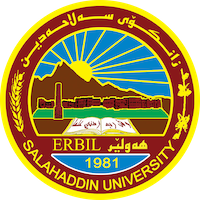 Academic Curriculum Vitae 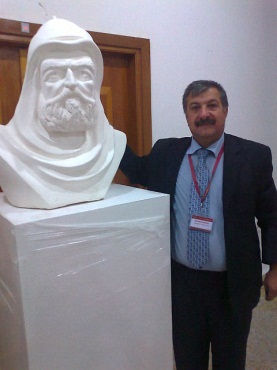 Personal Information:Full Name:AHMED MUSTAFA MAHMOOD	Academic Title: ASSISTANT TEACHEREmail: (university email) ahmed.mahmood1@su.edu.krdMobile:  07504885660Education:State all educations accomplishedMASTER IN SCUIPTUREEmployment:State employment starting from first employment13-1-2002Qualifications Teaching qualifications ;- 1- ARABIC CALLIGRAPHY QUALIFICATIONS   2-  DRAWING QUALIFICATIONS  IT qualificationsLanguage qualifications such as TOEFL, IELTS or any equivalent QUALIFICATIONS IN PERSIAN AND ARABICAny professional qualificationYou could put any professional courses you have attended;- 1- ACOURSE IN ARABIC CALLIGRAPHY2- ACOURS IN CERAMICSTeaching experience:State all teaching courses you delivered, stating undergraduate or post graduateCourses, trainings, lab supervision, etc.,TEACHING METHODS COURSEResearch and publicationsState all researches, publication you made.Conferences and courses attendedGive details of any conferences you have attended, and those at which you have presented delivered poster presentations.Conference ( CYBER HARASSMENT AND SEXUAL EXPLOITATION)I HELD APERSONAL EXHIBITION AT THIS CONFERENCE ON 20-10-2022 ,AND ITS MY TENTH PERSONAL EXHIBITIONFunding and academic awards List any bursaries, scholarships, travel grants or other sources of funding that you were awarded for research projects or to attend meetings or conferences.ALETTER OF THANKS AND APPRECIATIONProfessional memberships List any membership you hold of any professional body or learned society relevant to your research or other life activities.1- MEMBER OF THE IRAQI CALLIGRAPHERS ASSOSCITION 8-5-19942- MEMBER OF PLASTIC ARTISTS UNION 6-11-1994Professional Social Network Accounts:List your profile links of ReserchGate, LinkedIn, etc.https//www.facebook.com/ahmed.zahaweeIt is also recommended to create an academic cover letter for your CV, for further information about the cover letter, please visit below link:https://career-advice.jobs.ac.uk/cv-and-cover-letter-advice/academic-cover-letter/